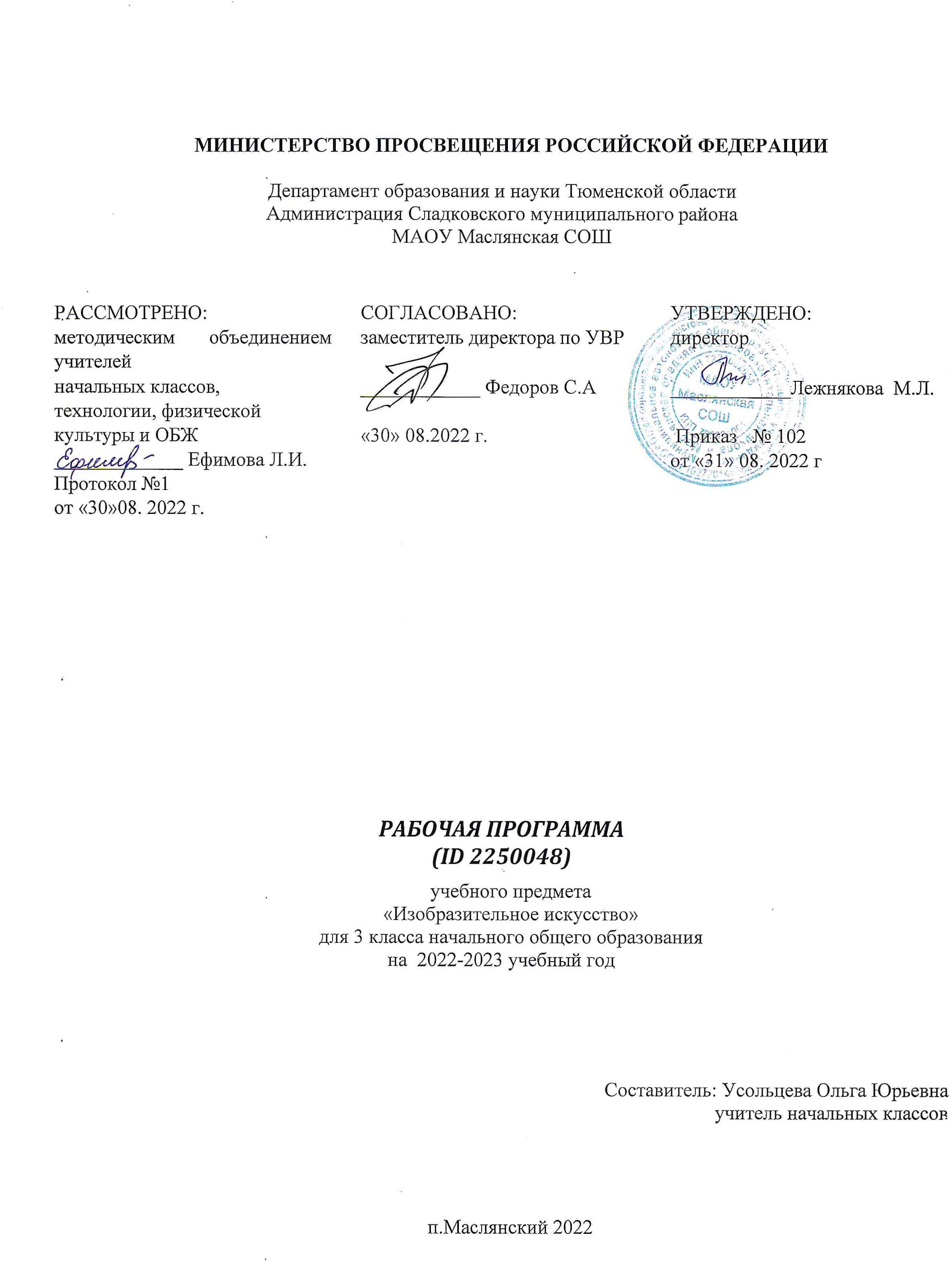 Пояснительная запискаРабочая программа по изобразительному искусству (предметная область «Искусство») для обучающихся 3 класса является частью Образовательной программы, реализующейся в МАОУ Маслянская СОШ.Программа составлена на основе:Федерального государственного образовательного стандарта начального общего образования, утвержденного приказом Министерства образования и науки Российской Федерации от 31 мая 2021 №286.Примерной основной образовательной программы начального общего образования, одобренной решением федерального учебно-методического объединения по общему образованию (протокол от 8 апреля . № 1/15).Учебного плана основного общего образования МАОУ Маслянская СОШ на 2022–2023 уч. год.Рабочей программой воспитания и социализации МАОУ Маслянская СОШ.Концепции преподавания предметной области «Искусство» в образовательных организациях Российской Федерации, реализующих основные общеобразовательные программы (утверждена решением Коллегии Министерства просвещения и науки РФ от 24.12.2018 года).Используется учебник УМК «Школа  России»:Изобразительное искусство 3 класс: учебник для учащихся общеобразовательных организаций - Н.А. Горяева, Л.А. Неменская, А.С. Питерских, Г.Е. Гуров, Н.А. Лепская, М. Т. Ломоносова, О.В. Островская - М.: «Просвещение», 2022г.В соответствии с учебным планом МАОУ Маслянская СОШ на изучение изобразительного искусства в 3 классе отводится 34 часа в год, 1 час в неделю.Содержание программы распределено по модулям.Цель преподавания предмета «Изобразительное искусство» состоит в формировании художественной культуры учащихся, развитии художественно-образного мышления и эстетического отношения к явлениям действительности путём освоения начальных основ художественных знаний, умений, навыков и развития творческого потенциала учащихся.Важнейшей задачей является формирование активного, ценностного отношения к истории отечественной культуры, выраженной в её архитектуре, изобразительном искусстве, в национальных образах предметно-материальной и пространственной среды, в понимании красоты человека.Содержание предмета охватывает все основные виды визуально-пространственных искусств (собственно изобразительных): начальные основы графики, живописи и скульптуры, декоративно- прикладные и народные виды искусства, архитектуру и дизайн. Особое внимание уделено развитию эстетического восприятия природы, восприятию произведений искусства и формированию зрительских навыков, художественному восприятию предметно-бытовой культуры. Для учащихся начальной школы большое значение также имеет восприятие произведений детского творчества, умение обсуждать и анализировать детские рисунки с позиций выраженного в них содержания, художественных средств выразительности, соответствия учебной задачи, поставленной учителем. Такая рефлексия детского творчества имеет позитивный обучающий характер.На занятиях учащиеся знакомятся с многообразием видов художественной деятельности и технически доступным разнообразием художественных материалов. Практическая художественно- творческая деятельность занимает приоритетное пространство учебного времени.Изучение художественной грамотности на уроках «Изобразительного искусства» позволяет полнее и тоньше понимать произведения искусства, глубже проникать в него. Это в свою очередь,помогает сформировать социально активную, творчески мыслящую личность, способствует мотивации к обучению, предоставляет условия для освоения новых технологий, интеграции в учебном процессе дисциплин эстетического и гуманитарного циклов. Обуславливает необходимость подготовки школьников к самостоятельной познавательной творческой деятельности.Содержание учебного предмета, учебного курса (в том числе внеурочной деятельности), учебного модуляМодуль «Графика»Эскизы обложки и иллюстраций к детской книге сказок (сказка по выбору). Рисунок буквицы. Макет книги-игрушки. Совмещение изображения и текста. Расположение иллюстраций и текста на развороте книги.Поздравительная открытка. Открытка-пожелание. Композиция открытки: совмещение текста (шрифта) и изображения. Рисунок открытки или аппликация.Эскиз плаката или афиши. Совмещение шрифта и изображения. Особенности композиции плаката.Графические зарисовки карандашами по памяти или на основе наблюдений и фотографий архитектурных достопримечательностей своего города.Транспорт в городе. Рисунки реальных или фантастических машин.Изображение лица человека. Строение, пропорции, взаиморасположение частей лица.Эскиз маски для маскарада: изображение лица — маски персонажа с ярко выраженным характером. Аппликация из цветной бумаги.Модуль «Живопись»Создание сюжетной композиции «В цирке», использование гуаши или карандаша и акварели (по памяти и представлению).Художник в театре: эскиз занавеса (или декораций сцены) для спектакля со сказочным сюжетом (сказка по выбору).Тематическая композиция «Праздник в городе». Гуашь по цветной бумаге, возможно совмещение с наклейками в виде коллажа или аппликации.Натюрморт из простых предметов с натуры или по представлению. «Натюрморт- автопортрет» из предметов, характеризующих личность ученика.Пейзаж в живописи. Передача в пейзаже состояний в природе. Выбор для изображения времени года, времени дня, характера погоды и особенностей ландшафта (лес или поле, река или озеро); количество и состояние неба в изображении.Портрет человека по памяти и представлению с опорой на натуру. Выражение в портрете (автопортрете) характера человека, особенностей его личности с использованием выразительных возможностей композиционного размещения в плоскости листа, особенностей пропорций и мимики лица, характера цветового решения, сильного или мягкого контраста, включения в композицию дополнительных предметов.Модуль «Скульптура»Создание игрушки из подручного нехудожественного материала, придание ей одушевлённого образа (добавления деталей лепных или из бумаги, ниток или других материалов).Лепка сказочного персонажа на основе сюжета известной сказки или создание этого персонажа путём бумагопластики.Освоение знаний о видах скульптуры (по назначению) и жанрах скульптуры (по сюжету изображения).Лепка эскиза парковой скульптуры. Выражение пластики движения в скульптуре. Работа с пластилином или глиной.Модуль «Декоративно-прикладное искусство»Приёмы исполнения орнаментов и выполнение эскизов украшения посуды из дерева и глины в традициях народных художественных промыслов Хохломы и Гжели (или в традициях других промыслов по выбору учителя).Эскизы орнаментов для росписи тканей. Раппорт. Трафарет и создание орнамента при помощи печаток или штампов.Эскизы орнамента для росписи платка: симметрия или асимметрия построения композиции, статика и динамика узора, ритмические чередования мотивов, наличие композиционного центра, роспись по канве. Рассматривание павловопосадских платков.Проектирование (эскизы) декоративных украшений в городе: ажурные ограды, украшения фонарей, скамеек, киосков, подставок для цветов и др.Модуль «Архитектура»Зарисовки исторических памятников и архитектурных достопримечательностей города или села. Работа по наблюдению и по памяти, на основе использования фотографий и образных представлений.Проектирование садово-паркового пространства на плоскости (аппликация, коллаж) или в виде макета с использованием бумаги, картона, пенопласта и других подручных материалов.Графический рисунок (индивидуально) или тематическое панно «Образ моего города» (села) в виде коллективной работы (композиционная склейка-аппликация рисунков зданий и других элементов городского пространства, выполненных индивидуально).Модуль «Восприятие произведений искусства»Иллюстрации в детских книгах и дизайн детской книги. Рассматривание и обсуждение иллюстраций известных российских иллюстраторов детских книг.Восприятие объектов окружающего мира — архитектура, улицы города или села. Памятники архитектуры и архитектурные достопримечательности (по выбору учителя), их значение в современном мире.Виртуальное путешествие: памятники архитектуры в Москве и Санкт-Петербурге (обзор памятников по выбору учителя).Художественные музеи. Виртуальные путешествия в художественные музеи: Государственная Третьяковская галерея, Государственный Эрмитаж, Государственный Русский музей,Государственный музей изобразительных искусств имени А. С. Пушкина. Экскурсии в местные художественные музеи и галереи. Виртуальные экскурсии в знаменитые зарубежные художественные музеи (выбор музеев — за учителем). Осознание значимости и увлекательности посещения музеев; посещение знаменитого музея как событие; интерес к коллекции музея и искусству в целом.Знания о видах пространственных искусств: виды определяются по назначению произведений в жизни людей.Жанры в изобразительном искусстве — в живописи, графике, скульптуре — определяются предметом изображения; классификация и сравнение содержания произведений сходного сюжета (портреты, пейзажи и др.).Представления о произведениях крупнейших отечественных художников-пейзажистов: И. И. Шишкина, И. И. Левитана, А. К. Саврасова, В. Д. Поленова, А. И. Куинджи, И. К. Айвазовского и др. Представления о произведениях крупнейших отечественных портретистов: В. И. Сурикова, И. Е. Репина, В. А. Серова и др.Модуль «Азбука цифровой графики»Построение в графическом редакторе различных по эмоциональному восприятию ритмов расположения пятен на плоскости: покой (статика), разные направления и ритмы движения (собрались, разбежались, догоняют, улетают и т. д.). Вместо пятен (геометрических фигур) могут быть простые силуэты машинок, птичек, облаков и др.В графическом редакторе создание рисунка элемента орнамента (паттерна), его копирование, многократное повторение, в том числе с поворотами вокруг оси рисунка, и создание орнамента, в основе которого раппорт. Вариативное создание орнаментов на основе одного и того же элемента.Изображение и изучение мимики лица в программе Paint (или другом графическом редакторе). Совмещение с помощью графического редактора векторного изображения, фотографии и шрифта для создания плаката или поздравительной открытки.Редактирование фотографий в программе PictureManager: изменение яркости, контраста, насыщенности цвета; обрезка, поворот, отражение.Виртуальные путешествия в главные художественные музеи и музеи местные (по выбору учителя). Региональная специфика базового компонента 10% от общего количества часов заключается в      обновлении содержания образования, направленного на изучение культурных особенностей в рамках предмета изобразительное искусство.            Организация учебных занятий в соответствии с учебным планом предусматривает использование    разнообразных форм: экскурсий, соревнований и др. из расчёта не менее 1 ч в четверть.Планируемые результаты освоения учебного предмета, учебного курса (в том числе внеурочной деятельности), учебного модуляЛИЧНОСТНЫЕ РЕЗУЛЬТАТЫВ центре программы по изобразительному искусству в соответствии с ФГОС начального образования находится личностное развитие обучающихся, приобщение их к российским традиционным духовным ценностям, а также социализация личности.Программа призвана обеспечить достижение обучающимися личностных результатов: уважения и ценностного отношения к своей Родине — России;ценностно-смысловые ориентации и установки, отражающие индивидуально-личностные позиции и социально значимые личностные качества;духовно-нравственное развитие обучающихся;мотивацию к познанию и обучению, готовность к саморазвитию и активному участию в социально-значимой деятельности;позитивный опыт участия в творческой деятельности;интерес к произведениям искусства и литературы, построенным на принципах нравственности и гуманизма, уважительного отношения и интереса к культурным традициям и творчеству своего и других народов.Патриотическое воспитание осуществляется через освоение школьниками содержания традиций отечественной культуры, выраженной в её архитектуре, народном, декоративно- прикладном и изобразительном искусстве. Урок искусства воспитывает патриотизм не в декларативной форме, а в процессе восприятия и освоения в личной художественной деятельности конкретных знаний о красоте и мудрости, заложенных в культурных традициях.Гражданское воспитание формируется через развитие чувства личной причастности к жизни общества и созидающих качеств личности, приобщение обучающихся к ценностям отечественной и мировой культуры. Учебный предмет способствует пониманию особенностей жизни разных народов и красоты национальных эстетических идеалов. Коллективные творческие работы создают условия для разных форм художественно-творческой деятельности, способствуют пониманию другого человека, становлению чувства личной ответственности.Духовно-нравственное воспитание является стержнем художественного развития обучающегося, приобщения его к искусству как сфере, концентрирующей в себе духовно- нравственного поиск человечества. Учебные задания направлены на развитие внутреннего мира обучающегося и воспитание его эмоционально-образной, чувственной сферы. Занятия искусством помогают школьнику обрести социально значимые знания. Развитие творческих способностей способствует росту самосознания, осознания себя как личности и члена общества.Эстетическое воспитание — важнейший компонент и условие развития социально значимых отношений обучающихся, формирования представлений о прекрасном и безобразном, о высоком и низком. Эстетическое воспитание способствует формированию ценностных ориентаций школьников в отношении к окружающим людям, в стремлении к их пониманию, а также в отношении к семье, природе, труду, искусству, культурному наследию.Ценности познавательной деятельности воспитываются как эмоционально окрашенный интерес к жизни людей и природы. Происходит это в процессе развития навыков восприятия и художественной рефлексии своих наблюдений в художественно-творческой деятельности. Навыки исследовательской деятельности развиваются при выполнении заданий культурно-исторической направленности.Экологическое воспитание происходит в процессе художественно-эстетического наблюдения природы и её образа в произведениях искусства. Формирование эстетических чувств способствует активному неприятию действий, приносящих вред окружающей среде.Трудовое воспитание осуществляется в процессе личной художественно-творческой работы по освоению художественных материалов и удовлетворения от создания реального, практического продукта. Воспитываются стремление достичь результат, упорство, творческая инициатива, понимание эстетики трудовой деятельности. Важны также умения сотрудничать с одноклассниками, работать в команде, выполнять коллективную работу — обязательные требования к определённым заданиям по программе.МЕТАПРЕДМЕТНЫЕ РЕЗУЛЬТАТЫОвладение универсальными познавательными действиями Пространственные представления и сенсорные способности: характеризовать форму предмета, конструкции;выявлять доминантные черты (характерные особенности) в визуальном образе; сравнивать плоскостные и пространственные объекты по заданным основаниям;собойнаходить ассоциативные связи между визуальными образами разных форм и предметов; сопоставлять части и целое в видимом образе, предмете, конструкции;анализировать пропорциональные отношения частей внутри целого и предметов междуобобщать форму составной конструкции;выявлять и анализировать ритмические отношения в пространстве и в изображении(визуальном образе) на установленных основаниях;абстрагировать образ реальности при построении плоской композиции;соотносить тональные отношения (тёмное — светлое) в пространственных и плоскостных объектах;выявлять и анализировать эмоциональное воздействие цветовых отношений в пространственной среде и плоскостном изображении.Базовые логические и исследовательские действия:проявлять исследовательские, экспериментальные действия в процессе освоения выразительных свойств различных художественных материалов;проявлять творческие экспериментальные действия в процессе самостоятельного выполнения художественных заданий;проявлять исследовательские и аналитические действия на основе определённых учебных установок в процессе восприятия произведений изобразительного искусства, архитектуры и продуктов детского художественного творчества;использовать наблюдения для получения информации об особенностях объектов и состояния природы, предметного мира человека, городской среды;анализировать и оценивать с позиций эстетических категорий явления природы и предметно-пространственную среду жизни человека;формулировать выводы, соответствующие эстетическим, аналитическим и другим учебным установкам по результатам проведённого наблюдения;использовать знаково-символические средства для составления орнаментов и декоративных композиций;классифицировать произведения искусства по видам и, соответственно, по назначению в жизни людей;классифицировать произведения изобразительного искусства по жанрам в качестве инструмента анализа содержания произведений;ставить и использовать вопросы как исследовательский инструмент познания.Работа с информацией:использовать электронные образовательные ресурсы;уметь		работать			с	электронными		учебниками		и		учебными		пособиями; выбирать источник для получения информации: поисковые системы Интернета, цифровые электронные	средства,		справочники,	художественные	альбомы		и		детские		книги; анализировать,			интерпретировать,	обобщать	и	систематизировать		информацию, представленную				в	произведениях	 искусства,		текстах,		таблицах		и		схемах; самостоятельно готовить информацию на заданную или выбранную тему и представлять еёв	различных	видах:	рисунках	и	эскизах,	электронных	презентациях; осуществлять виртуальные путешествия по архитектурным памятникам, в отечественные художественные музеи и зарубежные художественные музеи (галереи) на основе установок и квестов,			предложенных			учителем;соблюдать правила информационной безопасности при работе в сети Интернет.Овладение универсальными коммуникативными действиямиОбучающиеся должны овладеть следующими действиями:понимать искусство в качестве особого языка общения — межличностного (автор — зритель), между поколениями, между народами;вести диалог и участвовать в дискуссии, проявляя уважительное отношение к оппонентам, сопоставлять свои суждения с суждениями участников общения, выявляя и корректно отстаивая свои позиции в оценке и понимании обсуждаемого явления;находить общее решение и разрешать конфликты на основе общих позиций и учёта интересов в процессе совместной художественной деятельности;демонстрировать и объяснять результаты своего творческого, художественного или исследовательского опыта;анализировать произведения детского художественного творчества с позиций их содержания и в соответствии с учебной задачей, поставленной учителем;признавать своё и чужое право на ошибку, развивать свои способности сопереживать, понимать намерения и переживания свои и других людей;взаимодействовать, сотрудничать в процессе коллективной работы, принимать цель совместной деятельности и строить действия по её достижению, договариваться, выполнять поручения, подчиняться, ответственно относиться к своей задаче по достижению общего результата.Овладение универсальными регулятивными действиямиОбучающиеся должны овладеть следующими действиями:внимательно относиться и выполнять учебные задачи, поставленные учителем; соблюдать последовательность учебных действий при выполнении задания;уметь организовывать своё рабочее место для практической работы, сохраняя порядок в окружающем пространстве и бережно относясь к используемым материалам;соотносить свои действия с планируемыми результатами, осуществлять контроль своей деятельности в процессе достижения результата.ПРЕДМЕТНЫЕ РЕЗУЛЬТАТЫПредметные результаты сформулированы по годам обучения на основе модульного построения содержания в соответствии с Приложением № 8 к Федеральному государственному образовательному стандарту начального общего образования, утверждённому приказом Министерства просвещения Российской Федерации.Модуль «ГрафикаПриобретать представление о художественном оформлении книги, о дизайне книги, многообразии форм детских книг, о работе художников-иллюстраторов.Получать опыт создания эскиза книжки-игрушки на выбранный сюжет: рисунок обложки с соединением шрифта (текста) и изображения, рисунок заглавной буквицы, создание иллюстраций, размещение текста и иллюстраций на развороте.Узнавать об искусстве шрифта и образных (изобразительных) возможностях надписи, о работе художника над шрифтовой композицией.Создавать практическую творческую работу — поздравительную открытку, совмещая в ней шрифт и изображение.Узнавать о работе художников над плакатами и афишами.Выполнять творческую композицию — эскиз афиши к выбранному спектаклю или фильму.Узнавать основные пропорции лица человека, взаимное расположение частей лица.Приобретать опыт рисования портрета (лица) человека.Создавать маску сказочного персонажа с ярко выраженным характером лица (для карнавала или спектакля).Модуль «Живопись»Осваивать приёмы создания живописной композиции (натюрморта) по наблюдению натуры или по представлению.Рассматривать, эстетически анализировать сюжет и композицию, эмоциональное настроение в натюрмортах известных отечественных художников.Приобретать опыт создания творческой живописной работы — натюрморта с ярко выраженным настроением или «натюрморта-автопортрета».Изображать красками портрет человека с опорой на натуру или по представлению. Создавать пейзаж, передавая в нём активное состояние природы.Приобрести представление о деятельности художника в театре.Создать красками эскиз занавеса или эскиз декораций к выбранному сюжету. Познакомиться с работой художников по оформлению праздников.Выполнить тематическую композицию «Праздник в городе» на основе наблюдений, по памяти и по представлению.Модуль «Скульптура»Приобрести опыт творческой работы: лепка сказочного персонажа на основе сюжета известной сказки (или создание этого персонажа в технике бумагопластики, по выбору учителя).Учиться создавать игрушку из подручного нехудожественного материала путём добавления к ней необходимых деталей и тем самым «одушевления образа».Узнавать о видах скульптуры: скульптурные памятники, парковая скульптура, мелкая пластика, рельеф (виды рельефа).Приобретать опыт лепки эскиза парковой скульптуры.Модуль «Декоративно-прикладное искусство»Узнавать о создании глиняной и деревянной посуды: народные художественные промыслы Гжель и Хохлома.Знакомиться с приёмами исполнения традиционных орнаментов, украшающих посуду Гжели и Хохломы; осваивать простые кистевые приёмы, свойственные этим промыслам; выполнить эскизы орнаментов, украшающих посуду (по мотивам выбранного художественного промысла).Узнать о сетчатых видах орнаментов и их применении в росписи тканей, стен и др.; уметь рассуждать с опорой на зрительный материал о видах симметрии в сетчатом орнаменте.Осваивать навыки создания орнаментов при помощи штампов и трафаретов.Получить опыт создания композиции орнамента в квадрате (в качестве эскиза росписи женского платка).Модуль «Архитектура»Выполнить зарисовки или творческие рисунки по памяти и по представлению на тему исторических памятников или архитектурных достопримечательностей своего города.Создать эскиз макета паркового пространства или участвовать в коллективной работе по созданию такого макета.Создать	в	виде	рисунков	или	объёмных	аппликаций	из	цветной	бумаги	эскизы разнообразных малых архитектурных форм, наполняющих городское пространство.Придумать и нарисовать (или выполнить в технике бумагопластики) транспортное средство.Выполнить творческий рисунок — создать образ своего города или села или участвовать в коллективной работе по созданию образа своего города или села (в виде коллажа).Модуль «Восприятие произведений искусства»Рассматривать и обсуждать содержание работы художника, ценностно и эстетически относиться к иллюстрациям известных отечественных художников детских книг, получая различную визуально-образную информацию; знать имена нескольких художников детской книги.Рассматривать и анализировать архитектурные постройки своего города (села), характерные особенности улиц и площадей, выделять центральные по архитектуре здания и обсуждать их архитектурные особенности; приобретать представления, аналитический и эмоциональный опыт восприятия наиболее известных памятников архитектуры Москвы и Санкт-Петербурга (для жителей регионов на основе фотографий, телепередач и виртуальных путешествий), уметь обсуждать увиденные памятники.Знать и уметь объяснять назначение основных видов пространственных искусств: изобразительных видов искусства — живописи, графики, скульптуры; архитектуры, дизайна, декоративно-прикладных видов искусства, а также деятельности художника в кино, в театре, на празднике.Знать и уметь называть основные жанры живописи, графики и скульптуры, определяемые предметом изображения.Знать имена крупнейших отечественных художников-пейзажистов: И. И. Шишкина, И. И. Левитана, А. К. Саврасова, В. Д. Поленова, А. И. Куинджи, И. К. Айвазовского и других (по выбору учителя), приобретать представления об их произведениях.Осуществлять виртуальные интерактивные путешествия в художественные музеи, участвовать в исследовательских квестах, в обсуждении впечатлений от виртуальных путешествий.Знать имена крупнейших отечественных портретистов: В. И. Сурикова, И. Е. Репина, В. А. Серова и других (по выбору учителя), приобретать представления об их произведениях.Понимать значение музеев и называть, указывать, где находятся и чему посвящены их коллекции: Государственная Третьяковская галерея, Государственный Эрмитаж, Государственный Русский музей, Государственный музей изобразительных искусств имени А. С. Пушкина.Знать, что в России много замечательных художественных музеев, иметь представление о коллекциях своих региональных музеев.Модуль «Азбука цифровой графики»Осваивать приёмы работы в графическом редакторе с линиями, геометрическими фигурами, инструментами традиционного рисования.Применять получаемые навыки для усвоения определённых учебных тем, например: исследования свойств ритма и построения ритмических композиций, составления орнаментов путём различных повторений рисунка узора, простого повторения (раппорт), экспериментируя на свойствах симметрии;создание паттернов.Осваивать с помощью создания схемы лица человека его конструкцию и пропорции; осваивать с помощью графического редактора схематическое изменение мимики лица.Осваивать приёмы соединения шрифта и векторного изображения при создании поздравительных открыток, афиши и др.Осваивать приёмы редактирования цифровых фотографий с помощью компьютерной программы PictureManager (или другой): изменение яркости, контраста и насыщенности цвета; обрезка изображения, поворот, отражение.Осуществлять виртуальные путешествия в отечественные художественные музеи и, возможно, знаменитые зарубежные художественные музеи на основе установок и квестов, предложенных учителем.Тематическое планирование с учетом рабочей программы воспитания с указанием количества часов, отведенных на изучение темы.Реализация рабочей программы воспитания в урочной деятельности направлена на формирование понимания важнейших социокультурных и духовно-нравственных ценностей. Механизм реализации рабочей программы воспитания: - установление доверительных отношений между педагогическим работником и его обучающимися, способствующих позитивному восприятию обучающимися требований и просьб педагогического работника, привлечению их внимания к обсуждаемой на уроке информации, активизации их познавательной деятельности; - привлечение внимания обучающихся к ценностному аспекту изучаемых на уроках явлений, организация их работы с получаемой на уроке социально значимой информацией – инициирование ее обсуждения, высказывания обучающимися своего мнения по ее поводу, выработки своего к ней отношения; - применение на уроке интерактивных форм работы с обучающимися: интеллектуальных игр, стимулирующих познавательную мотивацию обучающихся; проведение предметных олимпиад, турниров, викторин, квестов, игр-экспериментов, дискуссии и др.; - демонстрация примеров гражданского поведения, проявления добросердечности через подбор текстов для чтения, задач для решения, проблемных ситуаций для обсуждения, анализ поступков людей и др.;- применение на уроках групповой работы или работы в парах, которые учат обучающихся командной работе и взаимодействию с другими обучающимися; включение в урок игровых процедур, которые помогают поддержать мотивацию обучающихся к получению знаний, налаживанию позитивных межличностных отношений в классе, помогают установлению доброжелательной атмосферы во время урока, посещение экскурсий, музейные уроки, библиотечные уроки и др.;- приобщение обучающихся к российским традиционным духовным ценностям, включая культурные ценности своей этнической группы, правилам и нормам поведения в российском обществе; - побуждение обучающихся соблюдать на уроке общепринятые нормы поведения, правила общения, принципы учебной дисциплины, самоорганизации, взаимоконтроль и самоконтроль.ПриложениеКалендарно-тематическое планирование№ п/пНаименование разделов и тем программыКоличество часовКоличество часовКоличество часовВиды деятельностиВиды, формы контрол яЭлектронные (цифровые) образовательные ресурсы№ п/пНаименование разделов и тем программывсегоконтрольные работыпрактические работыВиды деятельностиВиды, формы контрол яЭлектронные (цифровые) образовательные ресурсы1.1.Поздравительная открытка. Открытка- пожелание. Композиция открытки: совмещение текста (шрифта) и изображения. Рисунок открытки илиаппликация. НРК « Поздравительная открытка для бабушек»101Создать поздравительную открытку, совмещая в ней рисунок с коротким текстом.;Практиче ская работа;https://infourok.ru/urok-1.1.Поздравительная открытка. Открытка- пожелание. Композиция открытки: совмещение текста (шрифта) и изображения. Рисунок открытки илиаппликация. НРК « Поздравительная открытка для бабушек»101Создать поздравительную открытку, совмещая в ней рисунок с коротким текстом.;Практиче ская работа;izo-pozdravitelnaya- otkritka-616214.html1.2.Эскизы обложки и иллюстраций к детской книге сказок (сказка по выбору). Рисунок буквицы. Макет книги-игрушки. Совмещение изображения и текста. Расположение иллюстраций и текста на развороте книги.101Начать осваивать выразительные возможности шрифта.;Создать рисунок буквицы к выбранной сказке.; Нарисовать иллюстрацию к выбранному сюжету детской книги.;Придумать и создать эскиз детской книжки-игрушки на выбранный сюжет.;Практиче ская работа;https://infourok.ru/preze1.2.Эскизы обложки и иллюстраций к детской книге сказок (сказка по выбору). Рисунок буквицы. Макет книги-игрушки. Совмещение изображения и текста. Расположение иллюстраций и текста на развороте книги.101Начать осваивать выразительные возможности шрифта.;Создать рисунок буквицы к выбранной сказке.; Нарисовать иллюстрацию к выбранному сюжету детской книги.;Придумать и создать эскиз детской книжки-игрушки на выбранный сюжет.;Практиче ская работа;ntaciya-po-izo- proektirovanie-i-dizajn-1.2.Эскизы обложки и иллюстраций к детской книге сказок (сказка по выбору). Рисунок буквицы. Макет книги-игрушки. Совмещение изображения и текста. Расположение иллюстраций и текста на развороте книги.101Начать осваивать выразительные возможности шрифта.;Создать рисунок буквицы к выбранной сказке.; Нарисовать иллюстрацию к выбранному сюжету детской книги.;Придумать и создать эскиз детской книжки-игрушки на выбранный сюжет.;Практиче ская работа;oblozhki-knigi- 4536542.html1.3.Знакомство с творчеством некоторых известных отечественных иллюстраторов детской книги (И. Я. Билибин, Е. И. Рачёв, Б. А. Дехтерёв, В. Г. Сутеев, Ю. А. Васнецов, В. А. Чижиков, Е. И. Чарушин, Л. В. Владимирский, Н. Г. Гольц — по выбору учителя и учащихся). Эскиз плаката или афиши. Совмещение шрифта и изображения. Особенности композиции плаката. НРК. «Знакомство с творчеством художников земляков».101Приобретать опыт рассмотрения детских книг разного построения.; обсуждать, анализироватьпостроение любимых книг и их иллюстрации.; Начать осваивать выразительные возможности шрифта.; Наблюдать и исследовать композицию, совмещение текста и изображения в плакатах и афишах известных отечественных художников.;Выполнить эскиз плаката для спектакля на выбранный сюжет изПрактиче ская работа;https://infourok.ru/preze1.3.Знакомство с творчеством некоторых известных отечественных иллюстраторов детской книги (И. Я. Билибин, Е. И. Рачёв, Б. А. Дехтерёв, В. Г. Сутеев, Ю. А. Васнецов, В. А. Чижиков, Е. И. Чарушин, Л. В. Владимирский, Н. Г. Гольц — по выбору учителя и учащихся). Эскиз плаката или афиши. Совмещение шрифта и изображения. Особенности композиции плаката. НРК. «Знакомство с творчеством художников земляков».101Приобретать опыт рассмотрения детских книг разного построения.; обсуждать, анализироватьпостроение любимых книг и их иллюстрации.; Начать осваивать выразительные возможности шрифта.; Наблюдать и исследовать композицию, совмещение текста и изображения в плакатах и афишах известных отечественных художников.;Выполнить эскиз плаката для спектакля на выбранный сюжет изПрактиче ская работа;ntaciya-po-izo-afisha-i- plakat-klass- 2728406.htmlрепертуара детских театров.;1.4.Изображение лица человека. Строение: пропорции, взаиморасположение частей лица.101Осваивать строение и пропорциональные отношения лица человека на основе схемы лица.;Практиче ская работа;https://infourok.ru/preze1.4.Изображение лица человека. Строение: пропорции, взаиморасположение частей лица.101Осваивать строение и пропорциональные отношения лица человека на основе схемы лица.;Практиче ская работа;ntaciya-po-izobrazitelnomu- iskusstvu-konstrukciya-1.4.Изображение лица человека. Строение: пропорции, взаиморасположение частей лица.101Осваивать строение и пропорциональные отношения лица человека на основе схемы лица.;Практиче ская работа;golovi-cheloveka-i-eyo-1.4.Изображение лица человека. Строение: пропорции, взаиморасположение частей лица.101Осваивать строение и пропорциональные отношения лица человека на основе схемы лица.;Практиче ская работа;proporcii-klass- 2438830.html1.5.Эскиз маски для маскарада: изображение лица-маски персонажа с ярко выраженным характером.101Осваивать строение и пропорциональные отношения лица человека на основе схемы лица.; Выполнить в технике аппликации или в виде рисунка маску длясказочного персонажа;Практиче ская работа;https://infourok.ru/preze1.5.Эскиз маски для маскарада: изображение лица-маски персонажа с ярко выраженным характером.101Осваивать строение и пропорциональные отношения лица человека на основе схемы лица.; Выполнить в технике аппликации или в виде рисунка маску длясказочного персонажа;Практиче ская работа;ntaciya-po- izobrazitelnomu- iskusstvu-na-temu- maski-3-klass-4186345.htmlИтого по модулю 1Итого по модулю 152.1.Натюрморт из простых предметов с натуры или по представлению.Композиционный натюрморт. Знакомство с жанром натюрморта в творчестве отечественных художников (например, И. И. Машков, К. С. Петров-Водкин, К. А. Коровин, П. П. Кончаловский, М. С. Сарьян, В. Ф. Стожаров) и западноевропейских художников (например, В. Ван Гог, А. Матисс, П. Сезанн). «Натюрморт- автопортрет» из предметов, характеризующих личность ученика.101Осваивать приёмы композиции натюрморта по наблюдению натуры или по представлению.; рассматривать, эстетическианализировать сюжет икомпозицию, эмоциональное настроение, выраженное внатюрмортах известныхотечественных художников.; выполнить творческую работу на тему «Натюрморт» с ярковыраженным настроением: радостный, грустный, тихий натюрморт или «Натюрморт-автопортрет».;Практиче ская работа;https://infourok.ru/preze2.1.Натюрморт из простых предметов с натуры или по представлению.Композиционный натюрморт. Знакомство с жанром натюрморта в творчестве отечественных художников (например, И. И. Машков, К. С. Петров-Водкин, К. А. Коровин, П. П. Кончаловский, М. С. Сарьян, В. Ф. Стожаров) и западноевропейских художников (например, В. Ван Гог, А. Матисс, П. Сезанн). «Натюрморт- автопортрет» из предметов, характеризующих личность ученика.101Осваивать приёмы композиции натюрморта по наблюдению натуры или по представлению.; рассматривать, эстетическианализировать сюжет икомпозицию, эмоциональное настроение, выраженное внатюрмортах известныхотечественных художников.; выполнить творческую работу на тему «Натюрморт» с ярковыраженным настроением: радостный, грустный, тихий натюрморт или «Натюрморт-автопортрет».;Практиче ская работа;ntaciya-po- izobrazitelnomu- iskusstvu-na-temu- kompoziciya-v- natyurmorte- 2320956.html2.4.Пейзаж в живописи. Пейзаж, передающий состояния в природе. Выбрать для изображения время года, время дня, характер погоды и характер ландшафта (лес или поле, река илиозеро). Показать в изображении101Рассматривать, эстетически анализировать знаменитые пейзажи отечественных пейзажистов, передающие разные состояния в природе.;Создать творческую композицию на темуПрактиче ская работа;https://veryimportantlot.2.4.Пейзаж в живописи. Пейзаж, передающий состояния в природе. Выбрать для изображения время года, время дня, характер погоды и характер ландшафта (лес или поле, река илиозеро). Показать в изображении101Рассматривать, эстетически анализировать знаменитые пейзажи отечественных пейзажистов, передающие разные состояния в природе.;Создать творческую композицию на темуПрактиче ская работа;com/ru/news/blog/pejza2.4.Пейзаж в живописи. Пейзаж, передающий состояния в природе. Выбрать для изображения время года, время дня, характер погоды и характер ландшафта (лес или поле, река илиозеро). Показать в изображении101Рассматривать, эстетически анализировать знаменитые пейзажи отечественных пейзажистов, передающие разные состояния в природе.;Создать творческую композицию на темуПрактиче ская работа;zh-v-zhivopisi-ego- raznovidnosti- evolyuciya-zhanraсостояние неба. НРК. « Природа нашего края».«Пейзаж».;2.5.Портрет человека (по памяти и по представлению, с опорой на натуру). Выражение в портрете (автопортрете) характера человека, особенностей его личности; использование выразительных возможностей композиционного размещения изображения в плоскости листа.Передача особенностей пропорций и мимики лица, характера цветового решения, сильного или мягкого контраста; включение в композицию дополнительных предметов.101Рассматривать, эстетически анализировать образ человека и средства его выражения впортретах известных художников.; обсуждать характер, душевный строй изображённого на портрете человека, отношение к немухудожника-автора и художественные средства выражения.;Узнавать портреты кисти В. И. Сурикова, И. Е. Репина, В. А. Серова, А. Г. Венецианова,З. Е. Серебряковой (и других художников по выбору учителя).; знакомиться с портретами, созданными великими западноевропейскими художниками: Рембрандтом, Рафаэлем, Леонардо да Винчи, художниками раннего и СеверногоВозрождения.;Практиче ская работа;https://infourok.ru/preze2.5.Портрет человека (по памяти и по представлению, с опорой на натуру). Выражение в портрете (автопортрете) характера человека, особенностей его личности; использование выразительных возможностей композиционного размещения изображения в плоскости листа.Передача особенностей пропорций и мимики лица, характера цветового решения, сильного или мягкого контраста; включение в композицию дополнительных предметов.101Рассматривать, эстетически анализировать образ человека и средства его выражения впортретах известных художников.; обсуждать характер, душевный строй изображённого на портрете человека, отношение к немухудожника-автора и художественные средства выражения.;Узнавать портреты кисти В. И. Сурикова, И. Е. Репина, В. А. Серова, А. Г. Венецианова,З. Е. Серебряковой (и других художников по выбору учителя).; знакомиться с портретами, созданными великими западноевропейскими художниками: Рембрандтом, Рафаэлем, Леонардо да Винчи, художниками раннего и СеверногоВозрождения.;Практиче ская работа;ntaciya-po-izo-na-temu-2.5.Портрет человека (по памяти и по представлению, с опорой на натуру). Выражение в портрете (автопортрете) характера человека, особенностей его личности; использование выразительных возможностей композиционного размещения изображения в плоскости листа.Передача особенностей пропорций и мимики лица, характера цветового решения, сильного или мягкого контраста; включение в композицию дополнительных предметов.101Рассматривать, эстетически анализировать образ человека и средства его выражения впортретах известных художников.; обсуждать характер, душевный строй изображённого на портрете человека, отношение к немухудожника-автора и художественные средства выражения.;Узнавать портреты кисти В. И. Сурикова, И. Е. Репина, В. А. Серова, А. Г. Венецианова,З. Е. Серебряковой (и других художников по выбору учителя).; знакомиться с портретами, созданными великими западноевропейскими художниками: Рембрандтом, Рафаэлем, Леонардо да Винчи, художниками раннего и СеверногоВозрождения.;Практиче ская работа;portret-3-klass- 4473205.html2.6.Сюжетная композиция «В цирке» (по памяти и по представлению).101Выполнить творческую работу —портрет товарища илиавтопортрет.;Практиче ская работа;https://infourok.ru/preze2.6.Сюжетная композиция «В цирке» (по памяти и по представлению).101Выполнить творческую работу —портрет товарища илиавтопортрет.;Практиче ская работа;ntaciya-i-konspekt- uroka-po-izo-na-temu- hudozhnik-v-cirke- klass-2465436.html2.7.Художник в театре: эскиз занавеса (или декораций) для спектакля со сказочным сюжетом (сказка по выбору).101Знакомиться с деятельностью и ролью художника в театре.;Выполнить эскиз театрального занавеса или декораций повыбранному сюжету.;Практиче ская работа;https://nsportal.ru/kultur2.7.Художник в театре: эскиз занавеса (или декораций) для спектакля со сказочным сюжетом (сказка по выбору).101Знакомиться с деятельностью и ролью художника в театре.;Выполнить эскиз театрального занавеса или декораций повыбранному сюжету.;Практиче ская работа;a/dekorativno- prikladnoe-iskusstvo-i- narodnye- promysly/library/2016/ 12/02/prezentatsiya2.8.Тематическая композиция «Праздникв городе» (гуашь по цветной бумаге,101Узнавать и объяснять работухудожников по оформлениюПрактическаяhttps://infourok.ru/preze2.8.Тематическая композиция «Праздникв городе» (гуашь по цветной бумаге,101Узнавать и объяснять работухудожников по оформлениюПрактическаяntaciya-po-возможно совмещение с наклейками в виде коллажа или аппликации). НРК.« Праздники в нашем селе».праздников.;Выполнить тематическую композицию «Праздник в городе» (на основе наблюдений, по памяти и попредставлению);работа;izobrazitelnomu- iskusstvu-na-temu- prazdnik-v-gorode-3- klass-4247969.htmlИтого по модулю 2Итого по модулю 263.1.Лепка сказочного персонажа на основе сюжета известной сказки или создание этого персонажа в технике бумагопластики.101Выполнить творческую работу —лепку образа персонажа (илисоздание образа в технике бумаг пластики) с ярко выраженным характером (извыбранной сказки). Работа может быть коллективной: совмещение в общей композиции разныхперсонажей сказки.;Практиче ская работа;https://infourok.ru/proekt-lepka-geroev-skazok-3.1.Лепка сказочного персонажа на основе сюжета известной сказки или создание этого персонажа в технике бумагопластики.101Выполнить творческую работу —лепку образа персонажа (илисоздание образа в технике бумаг пластики) с ярко выраженным характером (извыбранной сказки). Работа может быть коллективной: совмещение в общей композиции разныхперсонажей сказки.;Практиче ская работа;3982786.html3.2.Создание игрушки из подручного нехудожественного материала, придание ей одушевлённого образа путём добавления деталей лепных или из бумаги, ниток или других материалов.101Учиться осознавать, что художественный образ (игрушка, кукла) может быть созданхудожником из любого подручного материала путём добавления некоторых деталей для придания характера, увиденного в предмете («одушевление»).;Выполнять несложные игрушки из подручного (различных упаковок и др.) или природного материала.;Практиче ская работа;https://handsmake.ru/igr3.2.Создание игрушки из подручного нехудожественного материала, придание ей одушевлённого образа путём добавления деталей лепных или из бумаги, ниток или других материалов.101Учиться осознавать, что художественный образ (игрушка, кукла) может быть созданхудожником из любого подручного материала путём добавления некоторых деталей для придания характера, увиденного в предмете («одушевление»).;Выполнять несложные игрушки из подручного (различных упаковок и др.) или природного материала.;Практиче ская работа;ushku-iz-podruchnyh- materialov-svoimi- rukami.html3.3.Освоение знаний о видах скульптуры (по назначению) и жанрах скульптуры (по сюжету изображения).101Узнавать о разных видах скульптуры (скульптурныепамятники, парковая скульптура, мелкая пластика, рельеф разных видов).;Практиче ская работа;https://infourok.ru/preze3.3.Освоение знаний о видах скульптуры (по назначению) и жанрах скульптуры (по сюжету изображения).101Узнавать о разных видах скульптуры (скульптурныепамятники, парковая скульптура, мелкая пластика, рельеф разных видов).;Практиче ская работа;ntaciya-urok-po-izobrazitelnomu- iskusstvu-na-temu-vidi-3.3.Освоение знаний о видах скульптуры (по назначению) и жанрах скульптуры (по сюжету изображения).101Узнавать о разных видах скульптуры (скульптурныепамятники, парковая скульптура, мелкая пластика, рельеф разных видов).;Практиче ская работа;skulpturi-253881.html3.4.Лепка эскиза парковой скульптуры (пластилин или глина). Выражение пластики движения в скульптуре.101Выполнить лепку эскиза парковой скульптуры;Практиче ская работа;https://infourok.ru/preze3.4.Лепка эскиза парковой скульптуры (пластилин или глина). Выражение пластики движения в скульптуре.101Выполнить лепку эскиза парковой скульптуры;Практиче ская работа;ntaciya-dlya-zanyatiya- plastilinovaya- skulptura- vneurochnaya-deyatelnost-3-klass-4040519.htmlИтого по модулю 3Итого по модулю 344.1.Приёмы исполнения орнаментов и эскизы украшения посуды из дерева и глины в традициях народных художественных промыслов (Хохлома, Гжель) или в традицияхпромыслов других регионов (по выбору учителя).101Узнать о создании глиняной и деревянной посуды, о Гжели, Хохломе — народных художественных промыслах.; выполнять красками некоторые кистевые приёмы созданияорнамента.;Практиче ская работа;https://infourok.ru/preze4.1.Приёмы исполнения орнаментов и эскизы украшения посуды из дерева и глины в традициях народных художественных промыслов (Хохлома, Гжель) или в традицияхпромыслов других регионов (по выбору учителя).101Узнать о создании глиняной и деревянной посуды, о Гжели, Хохломе — народных художественных промыслах.; выполнять красками некоторые кистевые приёмы созданияорнамента.;Практиче ская работа;ntaciya-na-temu- tehnika-risovaniya- elementov-rospisi- gzhel-hohloma- zhostovo-2085044.html4.1.Приёмы исполнения орнаментов и эскизы украшения посуды из дерева и глины в традициях народных художественных промыслов (Хохлома, Гжель) или в традицияхпромыслов других регионов (по выбору учителя).101Узнать о создании глиняной и деревянной посуды, о Гжели, Хохломе — народных художественных промыслах.; выполнять красками некоторые кистевые приёмы созданияорнамента.;Практиче ская работа;4.2.Эскизы орнаментов для росписи тканей. Раппорт. Трафарет и создание орнамента при помощи печаток или штампов.101Выполнять эскизы орнамента, украшающего посуду (по мотивам выбранного художественного промысла).;Стараться увидеть красоту, анализировать композицию, особенности применения сетчатых орнаментов (а также модульных орнаментов).;Практиче ская работа;https://www.art-talant.org/masterklassy/ 1537-rapport-kak-chast-4.2.Эскизы орнаментов для росписи тканей. Раппорт. Трафарет и создание орнамента при помощи печаток или штампов.101Выполнять эскизы орнамента, украшающего посуду (по мотивам выбранного художественного промысла).;Стараться увидеть красоту, анализировать композицию, особенности применения сетчатых орнаментов (а также модульных орнаментов).;Практиче ская работа;ornamenta4.3.Эскизы орнамента для росписи платка: симметрия или асимметрия построения композиции, статика и динамика узора, ритмические чередования мотивов, наличие композиционного центра, роспись по канве и др. Рассмотрение павловопосадских платков.101Рассуждать о проявлениях симметрии и её видах в сетчатом орнаменте.;Наблюдать и эстетически анализировать виды композиции павловопосадских платков.; Узнавать о видах композиции, построении орнамента в квадрате.; выполнить авторский эскиз праздничного платка в видеорнамента в квадрате;Практиче ская работа;https://infourok.ru/mate rial.html?mid=68413Итого по модулю 4Итого по модулю 435.1.Графические зарисовки карандашами архитектурных достопримечательностей своего города или села (по памяти или наоснове наблюдений и фотографий).101Выполнить зарисовки или творческие рисунки по памяти и по представлению на тему исторических памятников илиархитектурныхПрактиче ская работа;https://purmix.ru/uroki/ dostoprimechatelnostiНРК.достопримечательностей своего города(села).;5.2.Проектирование садово-паркового пространства на плоскости (аппликация, коллаж) или в пространственном макете (использование бумаги, картона,пенопласта и других подручных материалов).101Познакомиться с особенностями творческой деятельности ландшафтных дизайнеров.;Создать проект образа парка в виде макета или рисунка (или аппликации).;Практиче ская работа;https://infourok.ru/preze5.2.Проектирование садово-паркового пространства на плоскости (аппликация, коллаж) или в пространственном макете (использование бумаги, картона,пенопласта и других подручных материалов).101Познакомиться с особенностями творческой деятельности ландшафтных дизайнеров.;Создать проект образа парка в виде макета или рисунка (или аппликации).;Практиче ская работа;ntaciya-na-temu- landshaftnoe- proektirovanie- 2369829.html5.3.Дизайн в городе. Проектирование (эскизы) малых архитектурных форм в городе (ажурные ограды, фонари, остановки транспорта, скамейки, киоски, беседки и др.).101Создать эскизы разнообразных малых архитектурных форм, наполняющих городскоепространство (в виде рисунков, аппликаций из цветной бумаги, путём вырезания имакетирования — по выбору учителя).;Практиче ская работа;https://infourok.ru/preze5.3.Дизайн в городе. Проектирование (эскизы) малых архитектурных форм в городе (ажурные ограды, фонари, остановки транспорта, скамейки, киоски, беседки и др.).101Создать эскизы разнообразных малых архитектурных форм, наполняющих городскоепространство (в виде рисунков, аппликаций из цветной бумаги, путём вырезания имакетирования — по выбору учителя).;Практиче ская работа;ntaciya-po-risunku-na- temu-malaya- arhitekturnaya-forma- 2717247.html5.4.Дизайн транспортных средств. Транспорт в городе. Рисунки реальных или фантастических машин.101Узнать о работе художника- дизайнера по разработке формы автомобилей и других видовтранспорта.; придумать и нарисовать (или выполнить в техникебумагопластики) транспортное средствоПрактиче ская работа;https://infourok.ru/preze5.4.Дизайн транспортных средств. Транспорт в городе. Рисунки реальных или фантастических машин.101Узнать о работе художника- дизайнера по разработке формы автомобилей и других видовтранспорта.; придумать и нарисовать (или выполнить в техникебумагопластики) транспортное средствоПрактиче ская работа;ntaciya-k-uroku-izo-v- klasse-po- temeudivitelniy- transport-850547.html5.5.Графический рисунок (индивидуально) или тематическое панно «Образ моего города» (села) в виде коллективной работы (композиционная склейка-аппликация рисунков зданий и других элементов городского пространства, выполненных индивидуально). НРК.« Графический образ нашего села».101Выполнить творческий рисунок —создать графический образ своего города или села (или участвовать в коллективной работе);Практиче ская работа;https://yandex.ru/images/search?from=tabbar&t5.5.Графический рисунок (индивидуально) или тематическое панно «Образ моего города» (села) в виде коллективной работы (композиционная склейка-аппликация рисунков зданий и других элементов городского пространства, выполненных индивидуально). НРК.« Графический образ нашего села».101Выполнить творческий рисунок —создать графический образ своего города или села (или участвовать в коллективной работе);Практиче ская работа;ext=Графический%20р5.5.Графический рисунок (индивидуально) или тематическое панно «Образ моего города» (села) в виде коллективной работы (композиционная склейка-аппликация рисунков зданий и других элементов городского пространства, выполненных индивидуально). НРК.« Графический образ нашего села».101Выполнить творческий рисунок —создать графический образ своего города или села (или участвовать в коллективной работе);Практиче ская работа;исунок%20(индивидуа5.5.Графический рисунок (индивидуально) или тематическое панно «Образ моего города» (села) в виде коллективной работы (композиционная склейка-аппликация рисунков зданий и других элементов городского пространства, выполненных индивидуально). НРК.« Графический образ нашего села».101Выполнить творческий рисунок —создать графический образ своего города или села (или участвовать в коллективной работе);Практиче ская работа;льно)%20или%20тема тическое%20панно%20«Образ%20моего%205.5.Графический рисунок (индивидуально) или тематическое панно «Образ моего города» (села) в виде коллективной работы (композиционная склейка-аппликация рисунков зданий и других элементов городского пространства, выполненных индивидуально). НРК.« Графический образ нашего села».101Выполнить творческий рисунок —создать графический образ своего города или села (или участвовать в коллективной работе);Практиче ская работа;города»%20(села)%20 в%20виде%20коллект ивной%20работыИтого по модулю 5Итого по модулю 556.1.Иллюстрации в детских книгах и дизайн детской книги.101Рассматривать и обсуждать иллюстрации известныхотечественных художников детских книг.;Практиче скаяработа;https://infourok.ru/urok-6.1.Иллюстрации в детских книгах и дизайн детской книги.101Рассматривать и обсуждать иллюстрации известныхотечественных художников детских книг.;Практиче скаяработа;v-integrirovannom- klasse-po-izobrazitelnomu- iskusstvu-po-teme- illyustraciya-tvoey-knizhki-2309906.html6.2.Наблюдение окружающего мира по теме «Архитектура, улицы моего города».Памятники архитектуры и архитектурные достопримечательности (по выбору учителя), их значение в современном мире. Виртуальное путешествие: памятники архитектуры Москвы иСанкт-Петербурга. 101Рассматривать и анализировать архитектурные постройки своего города (села), характерныеособенности улиц и площадей, выделять центральные поархитектуре здания и обсуждать их особенности.;Практиче ская работа;https://www.culture.ru/s6.2.Наблюдение окружающего мира по теме «Архитектура, улицы моего города».Памятники архитектуры и архитектурные достопримечательности (по выбору учителя), их значение в современном мире. Виртуальное путешествие: памятники архитектуры Москвы иСанкт-Петербурга. 101Рассматривать и анализировать архитектурные постройки своего города (села), характерныеособенности улиц и площадей, выделять центральные поархитектуре здания и обсуждать их особенности.;Практиче ская работа;/virtualnye-progulki/6.3.Знания о видах пространственных искусств: виды определяются по назначению произведений в жизнилюдей.101Узнавать и уметь объяснять назначение основных видов пространственных искусств.Практиче ская работа;6.4.Жанры в изобразительном искусстве— живописи, графике, скульптуре — определяются предметом изображения и служат для классификации и сравнения содержания произведений сходного сюжета (портреты, пейзажи и др.).101Уметь перечислять виды собственно изобразительных искусств: живопись, графику, скульптуру.;Уметь объяснять смысл термина «жанр» в изобразительномискусстве.Практиче ская работа;https://infourok.ru/preze6.4.Жанры в изобразительном искусстве— живописи, графике, скульптуре — определяются предметом изображения и служат для классификации и сравнения содержания произведений сходного сюжета (портреты, пейзажи и др.).101Уметь перечислять виды собственно изобразительных искусств: живопись, графику, скульптуру.;Уметь объяснять смысл термина «жанр» в изобразительномискусстве.Практиче ская работа;ntaciya-zhanry- izobrazitelnogo- iskusstva-5057650.html6.4.Жанры в изобразительном искусстве— живописи, графике, скульптуре — определяются предметом изображения и служат для классификации и сравнения содержания произведений сходного сюжета (портреты, пейзажи и др.).101Уметь перечислять виды собственно изобразительных искусств: живопись, графику, скульптуру.;Уметь объяснять смысл термина «жанр» в изобразительномискусстве.Практиче ская работа;6.5.Представления о произведениях крупнейших отечественных художников-пейзажистов: И. И. Шишкина, И. И. Левитана, А. К. Саврасова, В. Д. Поленова, А. И. Куинджи, И. К. Айвазовского (и других по выбору учителя).Представления о произведениях крупнейших отечественных портретистов: В. И. Сурикова, И. Е. Репина, В. А. Серова (и других по101Получать представления онаиболее знаменитых картинах и знать имена крупнейшихотечественных художников- пейзажистов.;Уметь узнавать некоторые произведения этих художников ирассуждать об их содержании.; Получать представления онаиболее знаменитых картинах и знать имена крупнейшихУстный опрос;https://infourok.ru/preze6.5.Представления о произведениях крупнейших отечественных художников-пейзажистов: И. И. Шишкина, И. И. Левитана, А. К. Саврасова, В. Д. Поленова, А. И. Куинджи, И. К. Айвазовского (и других по выбору учителя).Представления о произведениях крупнейших отечественных портретистов: В. И. Сурикова, И. Е. Репина, В. А. Серова (и других по101Получать представления онаиболее знаменитых картинах и знать имена крупнейшихотечественных художников- пейзажистов.;Уметь узнавать некоторые произведения этих художников ирассуждать об их содержании.; Получать представления онаиболее знаменитых картинах и знать имена крупнейшихУстный опрос;ntaciya-k-uroku- peyzazh-v-russkoy- zhivopisi-tvorchestvo-aksavrasova-favasileva-6.5.Представления о произведениях крупнейших отечественных художников-пейзажистов: И. И. Шишкина, И. И. Левитана, А. К. Саврасова, В. Д. Поленова, А. И. Куинджи, И. К. Айвазовского (и других по выбору учителя).Представления о произведениях крупнейших отечественных портретистов: В. И. Сурикова, И. Е. Репина, В. А. Серова (и других по101Получать представления онаиболее знаменитых картинах и знать имена крупнейшихотечественных художников- пейзажистов.;Уметь узнавать некоторые произведения этих художников ирассуждать об их содержании.; Получать представления онаиболее знаменитых картинах и знать имена крупнейшихУстный опрос;iishishkina-ilevitana- 2960710.htmlвыбору учителя).выбору учителя).отечественных художников- портретистов.;Уметь узнавать некоторыепроизведения этих художников и рассуждать об их содержании.;6.6.Художественные музеи. Виртуальные (интерактивные) путешествия в художественные музеи: Государственную Третьяковскую галерею, Государственный Эрмитаж, Государственный Русский музей, Государственный музей изобразительных искусств имени А. С. Пушкина. Экскурсии в местные художественные музеи и галереи.Виртуальные экскурсии в знаменитые зарубежные художественные музеи (выбор музеев — за учителем).Осознание значимости и увлекательности посещения музеев; посещение знаменитого музея каксобытие; интерес к коллекции музея и искусству в целом. НРК. Посещение школьного музея.Художественные музеи. Виртуальные (интерактивные) путешествия в художественные музеи: Государственную Третьяковскую галерею, Государственный Эрмитаж, Государственный Русский музей, Государственный музей изобразительных искусств имени А. С. Пушкина. Экскурсии в местные художественные музеи и галереи.Виртуальные экскурсии в знаменитые зарубежные художественные музеи (выбор музеев — за учителем).Осознание значимости и увлекательности посещения музеев; посещение знаменитого музея каксобытие; интерес к коллекции музея и искусству в целом. НРК. Посещение школьного музея.1011Узнавать названия ведущих отечественных художественных музеев, а также где они находятся и чему посвящены их коллекции.; рассуждать о значениихудожественных музеев в жизни людей, выражать своё отношение к музеям.Практиче ская работа;https://www.culture.ru/materials/255604/virtua6.6.Художественные музеи. Виртуальные (интерактивные) путешествия в художественные музеи: Государственную Третьяковскую галерею, Государственный Эрмитаж, Государственный Русский музей, Государственный музей изобразительных искусств имени А. С. Пушкина. Экскурсии в местные художественные музеи и галереи.Виртуальные экскурсии в знаменитые зарубежные художественные музеи (выбор музеев — за учителем).Осознание значимости и увлекательности посещения музеев; посещение знаменитого музея каксобытие; интерес к коллекции музея и искусству в целом. НРК. Посещение школьного музея.Художественные музеи. Виртуальные (интерактивные) путешествия в художественные музеи: Государственную Третьяковскую галерею, Государственный Эрмитаж, Государственный Русский музей, Государственный музей изобразительных искусств имени А. С. Пушкина. Экскурсии в местные художественные музеи и галереи.Виртуальные экскурсии в знаменитые зарубежные художественные музеи (выбор музеев — за учителем).Осознание значимости и увлекательности посещения музеев; посещение знаменитого музея каксобытие; интерес к коллекции музея и искусству в целом. НРК. Посещение школьного музея.1011Узнавать названия ведущих отечественных художественных музеев, а также где они находятся и чему посвящены их коллекции.; рассуждать о значениихудожественных музеев в жизни людей, выражать своё отношение к музеям.Практиче ская работа;lnye-tury-po- vystavkam-rossiiskikh- muzeevИтого по модулю 6Итого по модулю 6Итого по модулю 667.1.7.1.Построение в графическом редакторе различных по эмоциональному восприятию ритмов расположения пятен на плоскости: покой (статика), разные направления и ритмы движения (собрались, разбежались, догоняют, улетают и т. д.). Вместо пятен (геометрических фигур) могут быть простые силуэты машинок, птичек, облаков и др.1001Осваивать приёмы работы в графическом редакторе.; Исследовать изменения содержания произведения в зависимости от изменения положения и ритма пятен в плоскости изображения (экрана).; построить и передать ритм движения машинок на улице города: машинки едут быстро, догоняют друг друга; или,наоборот, машинки едут спокойно, неПрактиче ская работа;https://kopilkaurokov.ru7.1.7.1.Построение в графическом редакторе различных по эмоциональному восприятию ритмов расположения пятен на плоскости: покой (статика), разные направления и ритмы движения (собрались, разбежались, догоняют, улетают и т. д.). Вместо пятен (геометрических фигур) могут быть простые силуэты машинок, птичек, облаков и др.1001Осваивать приёмы работы в графическом редакторе.; Исследовать изменения содержания произведения в зависимости от изменения положения и ритма пятен в плоскости изображения (экрана).; построить и передать ритм движения машинок на улице города: машинки едут быстро, догоняют друг друга; или,наоборот, машинки едут спокойно, неПрактиче ская работа;/iskusstvo/prochee/khud7.1.7.1.Построение в графическом редакторе различных по эмоциональному восприятию ритмов расположения пятен на плоскости: покой (статика), разные направления и ритмы движения (собрались, разбежались, догоняют, улетают и т. д.). Вместо пятен (геометрических фигур) могут быть простые силуэты машинок, птичек, облаков и др.1001Осваивать приёмы работы в графическом редакторе.; Исследовать изменения содержания произведения в зависимости от изменения положения и ритма пятен в плоскости изображения (экрана).; построить и передать ритм движения машинок на улице города: машинки едут быстро, догоняют друг друга; или,наоборот, машинки едут спокойно, неПрактиче ская работа;ozhestvenno_grafichesk7.1.7.1.Построение в графическом редакторе различных по эмоциональному восприятию ритмов расположения пятен на плоскости: покой (статика), разные направления и ритмы движения (собрались, разбежались, догоняют, улетают и т. д.). Вместо пятен (геометрических фигур) могут быть простые силуэты машинок, птичек, облаков и др.1001Осваивать приёмы работы в графическом редакторе.; Исследовать изменения содержания произведения в зависимости от изменения положения и ритма пятен в плоскости изображения (экрана).; построить и передать ритм движения машинок на улице города: машинки едут быстро, догоняют друг друга; или,наоборот, машинки едут спокойно, неПрактиче ская работа;ie_sredstva_postroeniia_kompozitsii_tochka_li niia_piatспешат (то же задание может быть дано на сюжет «Полётптиц»).;7.2.В графическом редакторе создание рисунка элемента орнамента (паттерна), егокопирование, многократное повторение, в том числе с поворотами вокруг оси рисунка, и создание орнамента, в основе которого раппорт. Вариативное создание орнаментов на основе одного и тогоже элемента.101Учиться понимать, осваивать правила композиции.;Придумать и создать рисунок простого узора с помощьюинструментов графического редактора (создать паттерн).; Осваивать приёмы раппорта: повороты, повторения, симметричные переворачивания присоздании орнамента.;Практиче ская работа;https://kopilkaurokov.ru7.2.В графическом редакторе создание рисунка элемента орнамента (паттерна), егокопирование, многократное повторение, в том числе с поворотами вокруг оси рисунка, и создание орнамента, в основе которого раппорт. Вариативное создание орнаментов на основе одного и тогоже элемента.101Учиться понимать, осваивать правила композиции.;Придумать и создать рисунок простого узора с помощьюинструментов графического редактора (создать паттерн).; Осваивать приёмы раппорта: повороты, повторения, симметричные переворачивания присоздании орнамента.;Практиче ская работа;/iskusstvo/prochee/khud7.2.В графическом редакторе создание рисунка элемента орнамента (паттерна), егокопирование, многократное повторение, в том числе с поворотами вокруг оси рисунка, и создание орнамента, в основе которого раппорт. Вариативное создание орнаментов на основе одного и тогоже элемента.101Учиться понимать, осваивать правила композиции.;Придумать и создать рисунок простого узора с помощьюинструментов графического редактора (создать паттерн).; Осваивать приёмы раппорта: повороты, повторения, симметричные переворачивания присоздании орнамента.;Практиче ская работа;ozhestvenno_grafichesk7.2.В графическом редакторе создание рисунка элемента орнамента (паттерна), егокопирование, многократное повторение, в том числе с поворотами вокруг оси рисунка, и создание орнамента, в основе которого раппорт. Вариативное создание орнаментов на основе одного и тогоже элемента.101Учиться понимать, осваивать правила композиции.;Придумать и создать рисунок простого узора с помощьюинструментов графического редактора (создать паттерн).; Осваивать приёмы раппорта: повороты, повторения, симметричные переворачивания присоздании орнамента.;Практиче ская работа;ie_sredstva_postroeniia_kompozitsii_tochka_li niia_piat7.3.Изображение и изучение мимики лица в программе Paint (или в другом графическом редакторе).101Осваивать с помощьюграфического редактора строение лица человека и пропорции(соотношения) частей.; Осваивать с помощью графического редакторасхематические изменения мимики лица.; Создать таблицу-схему изменений мимики на экране компьютера и сохранить её (распечатать).;Практиче ская работа;https://kopilkaurokov.ru7.3.Изображение и изучение мимики лица в программе Paint (или в другом графическом редакторе).101Осваивать с помощьюграфического редактора строение лица человека и пропорции(соотношения) частей.; Осваивать с помощью графического редакторасхематические изменения мимики лица.; Создать таблицу-схему изменений мимики на экране компьютера и сохранить её (распечатать).;Практиче ская работа;/iskusstvo/prochee/khud7.3.Изображение и изучение мимики лица в программе Paint (или в другом графическом редакторе).101Осваивать с помощьюграфического редактора строение лица человека и пропорции(соотношения) частей.; Осваивать с помощью графического редакторасхематические изменения мимики лица.; Создать таблицу-схему изменений мимики на экране компьютера и сохранить её (распечатать).;Практиче ская работа;ozhestvenno_grafichesk7.3.Изображение и изучение мимики лица в программе Paint (или в другом графическом редакторе).101Осваивать с помощьюграфического редактора строение лица человека и пропорции(соотношения) частей.; Осваивать с помощью графического редакторасхематические изменения мимики лица.; Создать таблицу-схему изменений мимики на экране компьютера и сохранить её (распечатать).;Практиче ская работа;ie_sredstva_postroeniia_kompozitsii_tochka_li niia_piat7.4.Совмещение с помощью графического редактора векторного изображения, фотографии и шрифта для создания плаката или поздравительной открытки.Виртуальные путешествия в главные художественные музеи и музеи местные (по выбору учителя).101Познакомиться с приёмами использования разных шрифтов в инструментах программы компьютерного редактора.; Создать поздравительную открытку-пожелание путёмсовмещения векторного рисунка или фотографии с текстом.; осуществлять виртуальныепутешествия в отечественные художественные музеи и,возможно, знаменитые зарубежные художественныеПрактиче ская работа;https://kopilkaurokov.ru7.4.Совмещение с помощью графического редактора векторного изображения, фотографии и шрифта для создания плаката или поздравительной открытки.Виртуальные путешествия в главные художественные музеи и музеи местные (по выбору учителя).101Познакомиться с приёмами использования разных шрифтов в инструментах программы компьютерного редактора.; Создать поздравительную открытку-пожелание путёмсовмещения векторного рисунка или фотографии с текстом.; осуществлять виртуальныепутешествия в отечественные художественные музеи и,возможно, знаменитые зарубежные художественныеПрактиче ская работа;/iskusstvo/prochee/khud7.4.Совмещение с помощью графического редактора векторного изображения, фотографии и шрифта для создания плаката или поздравительной открытки.Виртуальные путешествия в главные художественные музеи и музеи местные (по выбору учителя).101Познакомиться с приёмами использования разных шрифтов в инструментах программы компьютерного редактора.; Создать поздравительную открытку-пожелание путёмсовмещения векторного рисунка или фотографии с текстом.; осуществлять виртуальныепутешествия в отечественные художественные музеи и,возможно, знаменитые зарубежные художественныеПрактиче ская работа;ozhestvenno_grafichesk7.4.Совмещение с помощью графического редактора векторного изображения, фотографии и шрифта для создания плаката или поздравительной открытки.Виртуальные путешествия в главные художественные музеи и музеи местные (по выбору учителя).101Познакомиться с приёмами использования разных шрифтов в инструментах программы компьютерного редактора.; Создать поздравительную открытку-пожелание путёмсовмещения векторного рисунка или фотографии с текстом.; осуществлять виртуальныепутешествия в отечественные художественные музеи и,возможно, знаменитые зарубежные художественныеПрактиче ская работа;ie_sredstva_postroeniia_kompozitsii_tochka_li niia_piatмузеи на основе установок иквестов, предложенных учителем7.5.Редактирование фотографий в программе PictureManager: изменение яркости, контраста, насыщенности цвета; обрезка, поворот, отражение.101Осваивать приёмы: изменениеяркости, контраста, насыщенности цвета; обрезка, поворот,отражение.;Практиче ская работа;https://kopilkaurokov.ru7.5.Редактирование фотографий в программе PictureManager: изменение яркости, контраста, насыщенности цвета; обрезка, поворот, отражение.101Осваивать приёмы: изменениеяркости, контраста, насыщенности цвета; обрезка, поворот,отражение.;Практиче ская работа;/iskusstvo/prochee/khud7.5.Редактирование фотографий в программе PictureManager: изменение яркости, контраста, насыщенности цвета; обрезка, поворот, отражение.101Осваивать приёмы: изменениеяркости, контраста, насыщенности цвета; обрезка, поворот,отражение.;Практиче ская работа;ozhestvenno_grafichesk7.5.Редактирование фотографий в программе PictureManager: изменение яркости, контраста, насыщенности цвета; обрезка, поворот, отражение.101Осваивать приёмы: изменениеяркости, контраста, насыщенности цвета; обрезка, поворот,отражение.;Практиче ская работа;ie_sredstva_postroeniia_kompozitsii_tochka_li niia_piatИтого по модулю 7Итого по модулю 75ОБЩЕЕ КОЛИЧЕСТВО ЧАСОВ ПОПРОГРАММЕОБЩЕЕ КОЛИЧЕСТВО ЧАСОВ ПОПРОГРАММЕ34034№ п/пТема урокаКоличество часовКоличество часовКоличество часовДатаизученияВиды,формы контроляИндикаторыфункциональной грамотностиИндикаторыфункциональной грамотности№ п/пТема урокавсег оКРПРДатаизученияВиды,формы контроляИндикаторыфункциональной грамотностиИндикаторыфункциональной грамотности1.Композиция открытки: совмещение текста (шрифта) и изображения.Поздравительная открытка.10106.09.2022Практическая работа;Использовать информацию из текстаПонимать и использовать формальные конструкции, основанные на определениях, правилах и формальных системах, а также алгоритмыИспользовать информацию из текстаПонимать и использовать формальные конструкции, основанные на определениях, правилах и формальных системах, а также алгоритмы2.Расположение иллюстраций и текста на развороте книги Рисунок буквицы10113.09.2022Практическая работа;Использовать информацию из текстаПонимать и использовать формальные конструкции, основанные на определениях, правилах и формальныхсистемах, а также алгоритмыИспользовать информацию из текстаПонимать и использовать формальные конструкции, основанные на определениях, правилах и формальныхсистемах, а также алгоритмы3.Знакомство с творчеством отечественных иллюстраторов детскойкниги И. Я. Билибина, Ю. А. Васнецова.Иллюстрация к сказке10120.09.2022Практическая работа;Использовать информацию из текстаИспользовать информацию из текста4.Особенности композиции плаката Эскиз афиши.10127.09.2022Практическая работа;Использовать информацию из текстаПонимать и использовать формальные конструкции, основанные на определениях, правилах и формальных системах, а также алгоритмы Традиции и обычаи (аспект: понимание необходимости межкультурного диалога)Использовать информацию из текстаПонимать и использовать формальные конструкции, основанные на определениях, правилах и формальных системах, а также алгоритмы Традиции и обычаи (аспект: понимание необходимости межкультурного диалога)5.Изображение и строение лица человека.Эскиз маски для маскарада: изображение лица-маски персонажа с ярко выраженным характером10104.10.2022Практическая работа;Использовать информацию из текстаИспользовать информацию из текста6.Композиционный натюрморт.Знакомство с10111.10.2022Практическая работа;Использовать информацию изтекстаИспользовать информацию изтекста6.Композиционный натюрморт.Знакомство с10111.10.2022Практическая работа;Понимать и использоватьжанром натюрморта в работах художников. Натюрморт из простых предметов снатуры.формальные конструкции, основанные на определениях, правилах и формальныхсистемах, а также алгоритмы	жанром натюрморта в работах художников. Натюрморт из простых предметов снатуры.7.Пейзаж вживописи. Осень.10118.10.2022Практическаяработа;Использовать информацию изтекстаИспользовать информацию изтекста8.Выражение в портрете (автопортрете) характера человека, особенностей его личности.Портрет человека (по памяти и по представлению, сопорой на натуру).10125.10.2022Практическая работа;Использовать информацию из текстаИспользовать информацию из текста9.Сюжетная композиция «В цирке» (по памяти и по представлению)10108.11.2022Практическая работа;Использовать информацию из текстаПонимать и использовать формальные конструкции, основанные на определениях, правилах и формальных системах, а также алгоритмы. Использовать информацию из текстаПонимать и использовать формальные конструкции, основанные на определениях, правилах и формальных системах, а также алгоритмыИспользовать информацию из текстаПонимать и использовать формальные конструкции, основанные на определениях, правилах и формальных системах, а также алгоритмы. Использовать информацию из текстаПонимать и использовать формальные конструкции, основанные на определениях, правилах и формальных системах, а также алгоритмы10.Художник в театре: эскиз занавеса для спектакля со сказочнымсюжетом10115.11.2022Практическая работа;Использовать информацию из текстаИспользовать информацию из текста11.Тематическая композиция«Праз дник в городе»10122.11.2022Практическая работа;Использовать информацию из текстаПонимать и использовать формальные конструкции, основанные на определениях, правилах и формальных системах, а также алгоритмыИспользовать информацию из текстаПонимать и использовать формальные конструкции, основанные на определениях, правилах и формальных системах, а также алгоритмы12.Лепка сказочного персонажа наоснове сюжета известной сказки10129.11.2022Практическая работа;Использовать информацию из текстаИспользовать информацию из текста13.Созданиеигрушки из10106.12.2022Практическаяработа;Использовать информацию изтекстаИспользовать информацию изтекстаподручного нехудожественног о материалаПонимать и использовать формальные конструкции, основанные на определениях, правилах и формальныхсистемах, а также алгоритмы14.Виды и жанры скульптуры.Лепка эскиза парковой скульптуры10113.12.2022Практическая работа;Использовать информацию из текстаПонимать и использовать формальные конструкции, основанные на определениях, правилах и формальных системах, а также алгоритмы15.Выражение пластики движения в скульптуре. Лепка эскиза парковой скульптуры10120.12.2022Практическая работа;Использовать информацию из текстаПонимать и использовать формальные конструкции, основанные на определениях, правилах и формальныхсистемах, а также алгоритмы16.Орнаменты и эскизы украшения посуды из дерева и глины в традициях народных художественных промыслов.Хохломская роспись.10127.12.2022Практическая работа;Использовать информацию из текстаПонимать и использовать формальные конструкции, основанные на определениях, правилах и формальных системах, а также алгоритмы17.Орнаменты для росписи тканей. Раппорт.Трафарет и создание орнамента при помощи печаток или штампов10117.01.2023Практическая работа;Использовать информацию из текстаПонимать и использовать формальные конструкции, основанные на определениях, правилах и формальных системах, а также алгоритмы18.Орнамент для росписи павловопосадских платков. Роспись эскиза платка.10124.01.2023Практическая работа;Использовать информацию из текстаПонимать и использовать формальные конструкции, основанные на определениях, правилах и формальныхсистемах, а также алгоритмы19.Графические зарисовки карандашами архитектурных достопримечатель ностейсвоего города10131.01.2023Практическая работа;Способность выявлять и анализировать различные точки зрения и мировоззрения, позиционируя и связывая свои собственные и чужие взгляды на мир20.Проектирование садово-парковогопространства на10107.02.2023Практическая работа;Способность выявлять и анализировать различныеточки зрения и мировоззрения,плоскости. Коллективныйпроект «Город»позиционируя и связывая свои собственные и чужие взглядына мир21.Дизайн в городе. Проектирование малых архитектурных форм в городе.«Фонари»10114.02.2023Практическая работа;Способность выявлять и анализировать различные точки зрения и мировоззрения, позиционируя и связывая свои собственные и чужие взглядына мир22.Дизайн транспортных средств.Транспорт в городе.Рисунки реальных или фантастических машин10121.02.2023Практическая работа;Использовать информацию из текста23.Тематическое панно «Образ моего города»10128.02.2023Практическая работа;Способность выявлять и анализировать различные точки зрения и мировоззрения, позиционируя и связывая своисобственные и чужие взгляды на мир24.Дизайн детской книги.Иллюстрация к прочитанному произведению10107.03.2023Практическая работа;Использовать информацию из текста25.Памятники архитектуры и архитектурные достопримечатель ности, их значение в современном мире.Виртуальное путешествие: памятники архитектуры Москвы и СанктПетербурга, Тюмени10114.03.2023Практическая работа;Способность выявлять и анализировать различные точки зрения и мировоззрения, позиционируя и связывая свои собственные и чужие взгляды на мир26.Жанры в изобразительном искусстве.Пейзаж городской10121.03.2023Практическая работа;Использовать информацию из текстаПонимать и использовать формальные конструкции, основанные на определениях, правилах и формальных системах, а также алгоритмы27.Жанры в изобразительном искусстве.Пейзаж сельский.10104.04.2023Практическая работа;Использовать информацию из текстаПонимать и использовать формальные конструкции,основанные на определениях, правилах и формальныхсистемах, а также алгоритмы28.Произведения художников- пейзажистов: И. И.Шишкина, И. И. Левитана, А. К. Саврасова«Весна»10111.04.2023Практическая работа;Способность выявлять и анализировать различные точки зрения и мировоззрения, позиционируя и связывая свои собственные и чужие взгляды на мир29.Художественные музеи.Виртуальное путешествие в Государственную Третьяковскую галерею.Произведения отечественных портретистов: В. И. Сурикова, И. Е. Репина, В. А. Серова.10118.04.2023Практическая работа;Способность выявлять и анализировать различные точки зрения и мировоззрения, позиционируя и связывая свои собственные и чужие взгляды на мир30.Построение в графическом редакторе различных по эмоциональному восприятию ритмов расположения пятен на плоскости: покой (статика), разные направления и ритмыдвижения10125.04.2023Практическая работа;Использовать информацию из текстаПонимать и использовать формальные конструкции, основанные на определениях, правилах и формальных системах, а также алгоритмы31.Изображение в программе Paint. Вариативное создание орнаментов на основе одного и того жеэлемента10102.05.2023Практическая работа;Использовать информацию из текстаПонимать и использовать формальные конструкции, основанные на определениях, правилах и формальных системах, а также алгоритмы32.Изображение в программе Paint. Создание поздравительной открытки10109.05.2023Практическая работа;Использовать информацию из текстаПонимать и использовать формальные конструкции, основанные на определениях, правилах и формальных системах, а также алгоритмы33.Редактированиефотографий в10116.05.2023Практическаяработа;Использовать информацию изтекстапрограмме Picture Manager: изменение яркости, контраста, насыщенности цвета; обрезка, поворот,отражениеПонимать и использовать формальные конструкции, основанные на определениях, правилах и формальных системах, а также алгоритмы34.Виртуальное путешествие в Эрмитаж.Произведения художников И. И. Шишкина, И. И. Левитана, А. К. Саврасова10123.05.2023Практическая работа;Способность выявлять и анализировать различные точки зрения и мировоззрения, позиционируя и связывая свои собственные и чужие взгляды на мирОБЩЕЕ КОЛИЧЕСТВОЧАСОВ ПО ПРОГРАММЕОБЩЕЕ КОЛИЧЕСТВОЧАСОВ ПО ПРОГРАММЕ34034